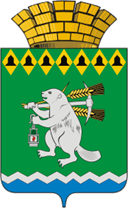 Администрация Артемовского городского округа ПОСТАНОВЛЕНИЕот ______________                                                                                                № ________Об утверждении Положения о проверке достоверности и полноты сведений о доходах, расходах, об имуществе и обязательствах имущественного характера, представляемых гражданами, претендующими на замещение должностей руководителей муниципальных учреждений Артемовского городского округа и руководителями муниципальных учреждений Артемовского городского округа, функции и полномочия учредителя которых осуществляет Администрация Артемовского городского округаВ соответствии с Федеральным законом от 25 декабря 2008 года № 273-ФЗ «О противодействии коррупции», Постановлением Правительства Российской Федерации от 13.03.2013 № 207 «Об утверждении Правил проверки достоверности и полноты сведений о доходах, об имуществе и обязательствах имущественного характера, представляемых гражданами, претендующими на замещение должностей руководителей федеральных государственных учреждений, и лицами, замещающими эти должности», руководствуясь статьями 30, 31 Устава Артемовского городского округаПОСТАНОВЛЯЮ:1. Утвердить Положение о проверке достоверности и полноты сведений о доходах, расходах, об имуществе и обязательствах имущественного характера, представляемых гражданами, претендующими на замещение должностей руководителей муниципальных учреждений Артемовского городского округа и руководителями муниципальных учреждений Артемовского городского округа, функции и полномочия учредителя которых осуществляет Администрация Артемовского городского округа (Приложение). 2.  Постановление опубликовать в газете «Артемовский рабочий», разместить на Официальном портале правовой информации Артемовского городского округа (www.артемовский-право.рф) и на официальном сайте Артемовского городского округа в информационно-телекоммуникационной сети «Интернет».3. Контроль за исполнением постановления возложить на управляющего делами Администрации Артемовского городского округа Касаткину Ю.В.Глава Артемовского городского округа 		                               К.М. Трофимов  Приложение УТВЕРЖДЕНОпостановлением Администрации Артемовского городского округа от ___________ № ______-ПАПоложение о проверке достоверности и полноты сведений о доходах, расходах, об имуществе и обязательствах имущественного характера, представляемых гражданами, претендующими на замещение должностей руководителей муниципальных учреждений Артемовского городского округа и руководителями муниципальных учреждений Артемовского городского округа, функции и полномочия учредителя которых осуществляет Администрация Артемовского городского округа1. Настоящим Положением о проверке достоверности и полноты сведений о доходах, расходах, об имуществе и обязательствах имущественного характера, представляемых гражданами, претендующими на замещение должностей руководителей муниципальных учреждений Артемовского городского округа и руководителями муниципальных учреждений Артемовского городского округа, функции и полномочия учредителя которых осуществляет Администрация Артемовского городского округа (далее – Положение), устанавливается порядок осуществления проверки достоверности и полноты представленных гражданами, претендующими на замещение должностей руководителей муниципальных учреждений, и лицами, замещающими эти должности, сведений о своих доходах, об имуществе и обязательствах имущественного характера, а также о доходах, об имуществе и обязательствах имущественного характера своих супруга (супруги) и несовершеннолетних детей (далее - проверка).2. Основанием для осуществления проверки является информация, представленная в письменном виде в установленном порядке:1) правоохранительными органами, иными государственными органами, органами местного самоуправления и их должностными лицами;2) кадровыми службами федеральных государственных органов по профилактике коррупционных и иных правонарушений;3) постоянно действующими руководящими органами политических партий и зарегистрированных в соответствии с законодательством Российской Федерации иных общероссийских общественных объединений, не являющихся политическими партиями;4) Общественной палатой Российской Федерации;5) общероссийскими средствами массовой информации.3. Информация анонимного характера не может служить основанием для проверки.4. Проверка осуществляется по решению главы Артемовского городского округа.Решение об осуществлении проверки принимается в отношении каждого гражданина или работника отдельно и оформляется в письменной форме распоряжением главы Артемовского городского округа. 5. Проверку осуществляет отдел организации и обеспечения деятельности Администрации Артемовского городского округа.6. Отдел организации и обеспечения деятельности Администрации Артемовского городского округа обеспечивает уведомление в письменной форме лица, замещающего должность руководителя муниципального учреждения, о начале в отношении его проверки - в течение 2 рабочих дней со дня принятия решения о начале проверки.7. Проверка осуществляется в срок, не превышающий 60 дней со дня принятия решения о ее проведении. Срок проверки может быть продлен до 90 дней главой Артемовского городского округа. 8. При осуществлении проверки отдел организации и обеспечения деятельности Администрации Артемовского городского округа вправе:1) проводить беседу с гражданином, претендующим на замещение должности руководителя муниципального учреждения, а также с лицом, замещающим должность руководителя муниципального учреждения;2) изучать представленные гражданином, претендующим на замещение должности руководителя муниципального учреждения, а также лицом, замещающим должность руководителя муниципального учреждения, сведения о доходах, об имуществе и обязательствах имущественного характера и дополнительные материалы;3) получать от гражданина, претендующего на замещение должности руководителя муниципального учреждения, а также от лица, замещающего должность руководителя муниципального учреждения, пояснения по представленным им сведениям о доходах, об имуществе и обязательствах имущественного характера и материалам.9. По окончании проверки отдел организации и обеспечения деятельности Администрации Артемовского городского округа обязан ознакомить лицо, замещающее должность руководителя муниципального учреждения, с результатами проверки.10. Лицо, замещающее должность руководителя муниципального учреждения, вправе:1) давать пояснения в письменной форме в ходе проверки, а также по результатам проверки;2) представлять дополнительные материалы и давать по ним пояснения в письменной форме.11. По результатам проверки главе Артемовского городского округа представляется доклад. В докладе должно содержаться одно из следующих предложений:1) о назначении гражданина, претендующего на замещение должности руководителя муниципального учреждения, на должность руководителя муниципального учреждения;2) об отказе гражданину, претендующему на замещение должности руководителя муниципального учреждения, в назначении на должность руководителя муниципального учреждения;3) о применении к лицу, замещающему должность руководителя муниципального учреждения, мер дисциплинарной ответственности;4) об отсутствии оснований для применения к лицу, замещающему должность руководителя муниципального учреждения, мер дисциплинарной ответственности;5) о представлении материалов проверки в комиссию по соблюдению требований к служебному поведению руководителей муниципальных учреждений и муниципальных унитарных предприятий Артемовского городского округа, функции и полномочия учредителя которых осуществляет Администрация Артемовского городского округа, и урегулированию конфликта интересов. 12. Глава Артемовского городского округа, рассмотрев доклад и соответствующее предложение, указанное в пункте 11 настоящего Положения, принимает одно из следующих решений: 1) назначить гражданина, претендующего на замещение должности руководителя муниципального учреждения, на должность руководителя муниципального учреждения;2) отказать гражданину, претендующему на замещение должности руководителя муниципального учреждения, в назначении на должность руководителя муниципального учреждения;3) применить к лицу, замещающему должность руководителя муниципального учреждения, мер дисциплинарной ответственности;4) не применять к лицу, замещающему должность руководителя муниципального учреждения, мер дисциплинарной ответственности в связи с отсутствием оснований;5) представить материалы проверки в комиссию по соблюдению требований к служебному поведению руководителей муниципальных учреждений и муниципальных унитарных предприятий Артемовского городского округа, функции и полномочия учредителя которых осуществляет Администрация Артемовского городского округа, и урегулированию конфликта интересов.13. При установлении в ходе проверки обстоятельств, свидетельствующих о наличии признаков преступления или административного правонарушения, материалы об этом представляются в соответствующие государственные органы.14. Материалы проверки хранятся в отделе организации и обеспечения деятельности Администрации Артемовского городского округа в течение трех лет после окончания проверки, после чего передаются в архив. 